FOR IMMEDIATE RELEASE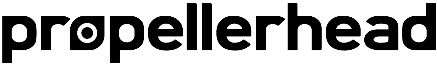 Propellerhead Offers New Rack Extension Plugin Subscriptions for ReasonFlexible subscription model offers unique way to select from hundreds of plugins at a new low priceStockholm, Sweden, October 9, 2017 – Propellerhead today released Rack Extension plugin subscriptions for Reason. In addition to Rack Extensions being sold separately, the new Rack Extension subscription offers a unique, flexible way to get the creative tools you need at a new low price. With hundreds of plugins to choose from, Rack Extensions subscriptions let Reason users curate their own personal set of plugins: find your perfect plan, mix and match instruments each month, and keep on making great music.“With plans ranging from $9 to $29 a month, the Rack Extension subscription plan will let you pick the Rack Extensions for your musical needs, and update your selection every month as your musical demands change,” stated Filip Carvell, Business Development Manager. “Reason users can now get access to and choose from hundreds of new instruments and creative tools from the leading developers at a bargain price.”Since its release in 2012, Propellerhead’s Rack Extension platform has emerged as a powerful audio plugin format, with over 100 active developers and more than 200 instruments and effects now available via the Propellerhead online store. Rack Extensions integrate seamlessly into the Reason rack, combining excellent sound, smooth workflows, and rock-solid stability with the intuitive routing, automation, deep editing, and flexibility that Reason users expect.Once you’ve selected your Rack Extension plan, you have 30 days to enjoy your Rack Extension selection before you get access to new plugins. To learn more about Rack Extension Subscriptions, visit www.propellerheads.se for further details.Pricing and AvailabilityRack Extensions are sold as standalone products or can be accessed via subscriptions from Propellerhead’s online store.Rack Extension Monthly Subscription Pricing Tiers:Standard Subscription Plan – 9 USD/EUR (Offers up to $400 worth of Rack Extensions)Medium Subscription Plan – 19 USD/EUR (Offers up to $1000 worth of Rack Extensions)Large Subscription Plan – 29 USD/EUR (Offers up to $3000 worth of Rack Extensions)Visit www.propellerheads.se for further details.Photo file: Propellerhead_RackExtensionSubscriptions.JPGPhoto caption: Propellerhead offers new Rack Extension plugin subscriptions for Reason. About Propellerhead SoftwareFormed in 1994, Propellerhead Software is a privately owned company based in Stockholm, Sweden. Renowned for its musician-centric approach, Propellerhead has created some of the world’s most innovative music software applications, interfaces and technology standards.Musicians, producers and the media have praised Reason, ReCycle and ReBirth applications for being inspiring, great sounding and of superior quality. Technologies such as ReWire and the REX file format are de-facto industry standards, implemented in all major music software.Today, Propellerhead’s products are used all over the world by hundreds of thousands of professionals and enthusiasts for all kinds of music making.http://www.propellerheads.sePress ContactsFor further assistance and more information, please contact our PR representative:Robert Clynerobert@clynemedia.com For online press releases, high-resolution images and other media resources, please go to www.propellerheads.se/press. 